ŽUPANIJSKO NATJECANJE IZ MATEMATIKE 2015./2016.Županijsko natjecanje iz matematike održano je u utorak, 23. veljače 2016. s početkom u 10 sati u OŠ SPLIT 3.Naši učenici su također bili pozvani i ostvarili su dobre rezultate, posebno naši četvrtaši:LARA KARAMAN  4.B. (1. mjesto)LEA ZEBIĆ  4.B. (3. mjesto )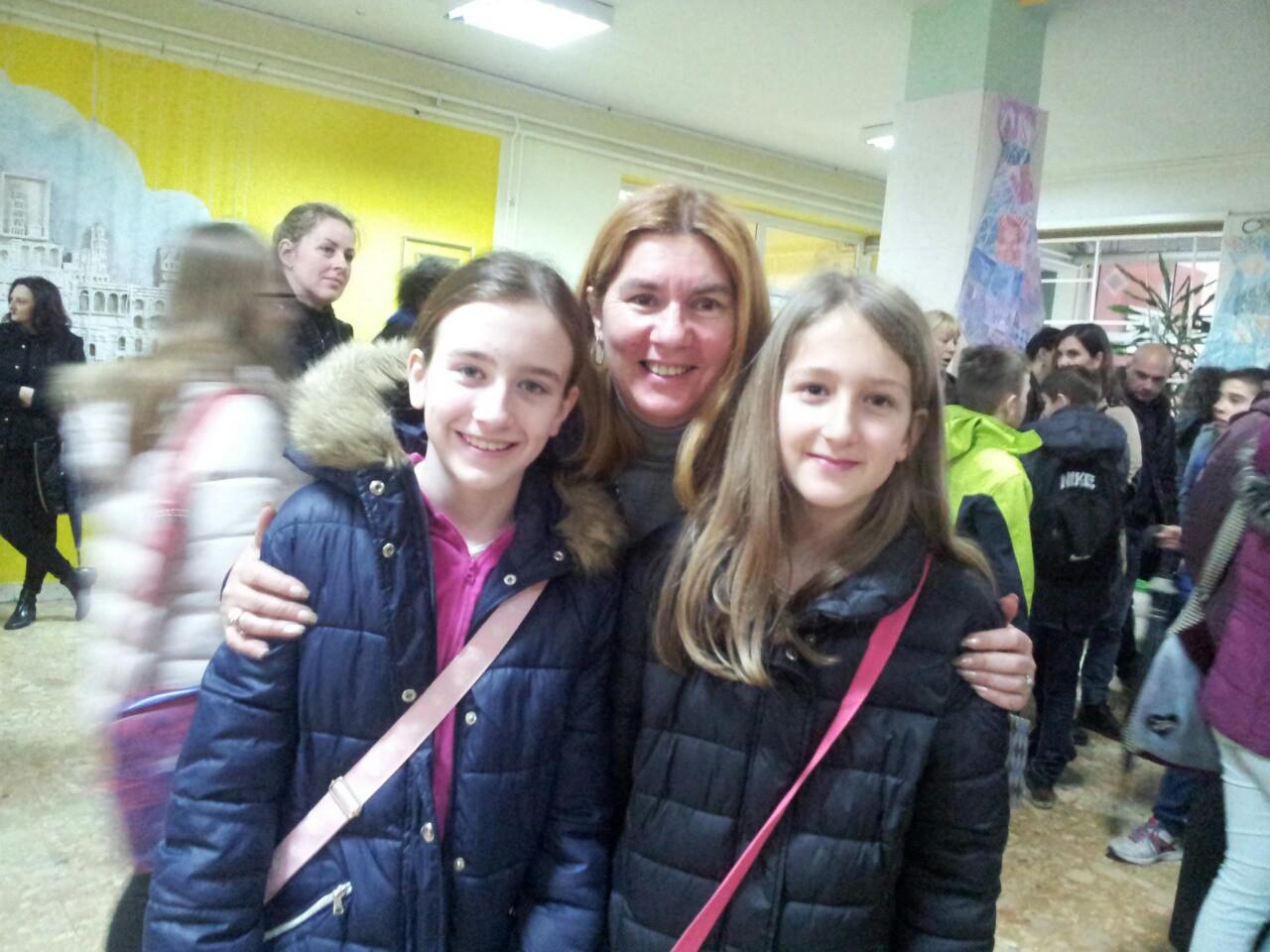     Čestitamo Lari i Lei!SLAVKO VRDOLJAK       ( 6. mjesto)           JOSIP ČALJKUŠIĆ      ( 10. mjesto  )LOVRE IVANČEVIĆ      ( 11. mjesto ) ROKO GARBIN            ( 16. mjesto  )TIN JOVIĆ                ( 17. mjesto )Naše učenice Ana Mustić, Klara Kovač i Bruna Jurasović su ostvarile slijedeće rezultate: ANA MUSTIĆ    5.A.  ( 10. mjesto ) KLARA KOVAČ   6.B.    ( 9. mjesto )BRUNA JURASOVIĆ   8.A.  ( 14. mjesto)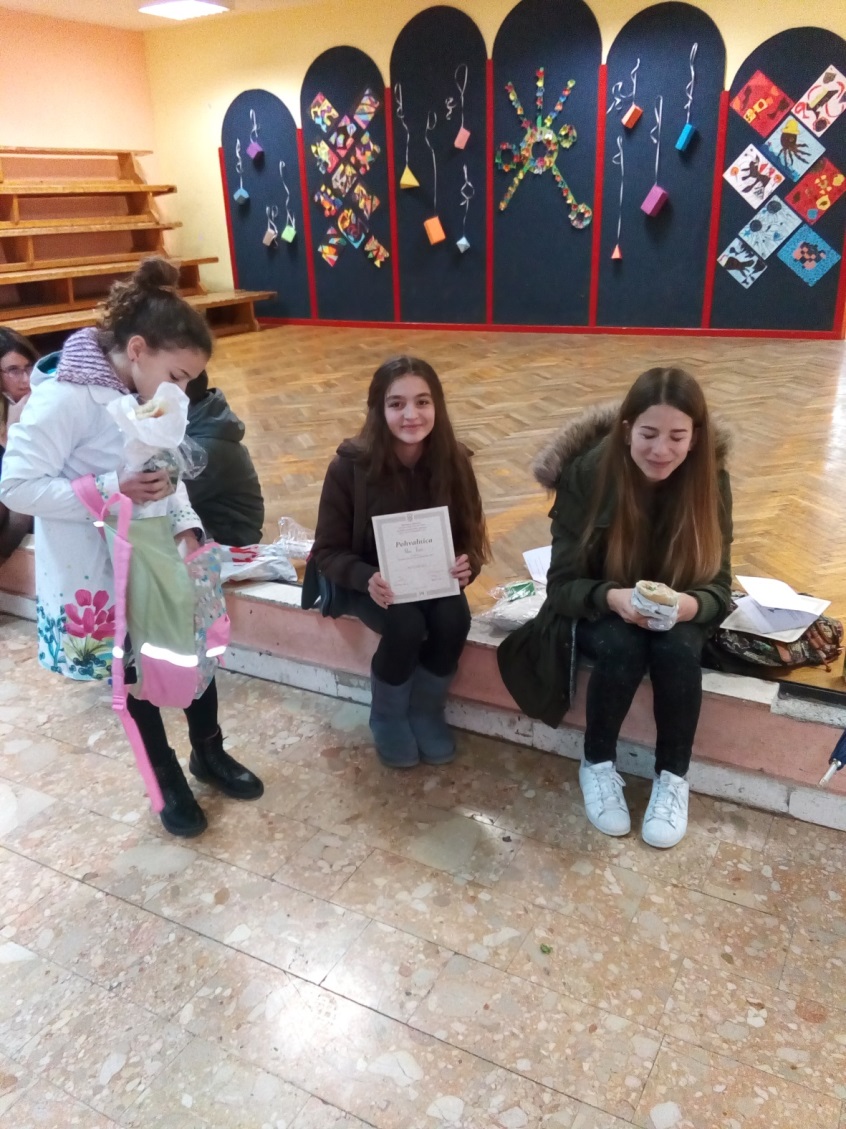 Čestitamo!Zasluženo opuštanje nakon napornog rješavanja zadataka: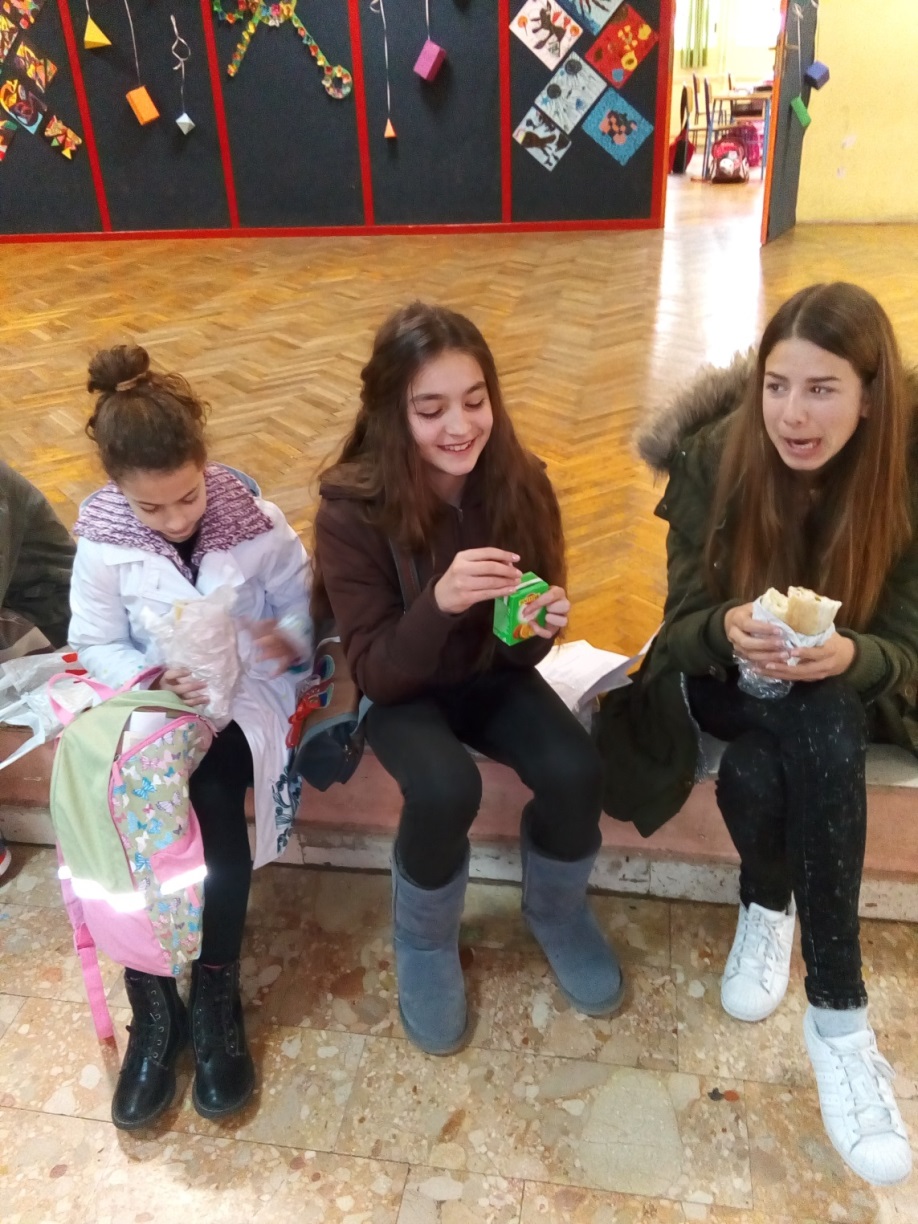 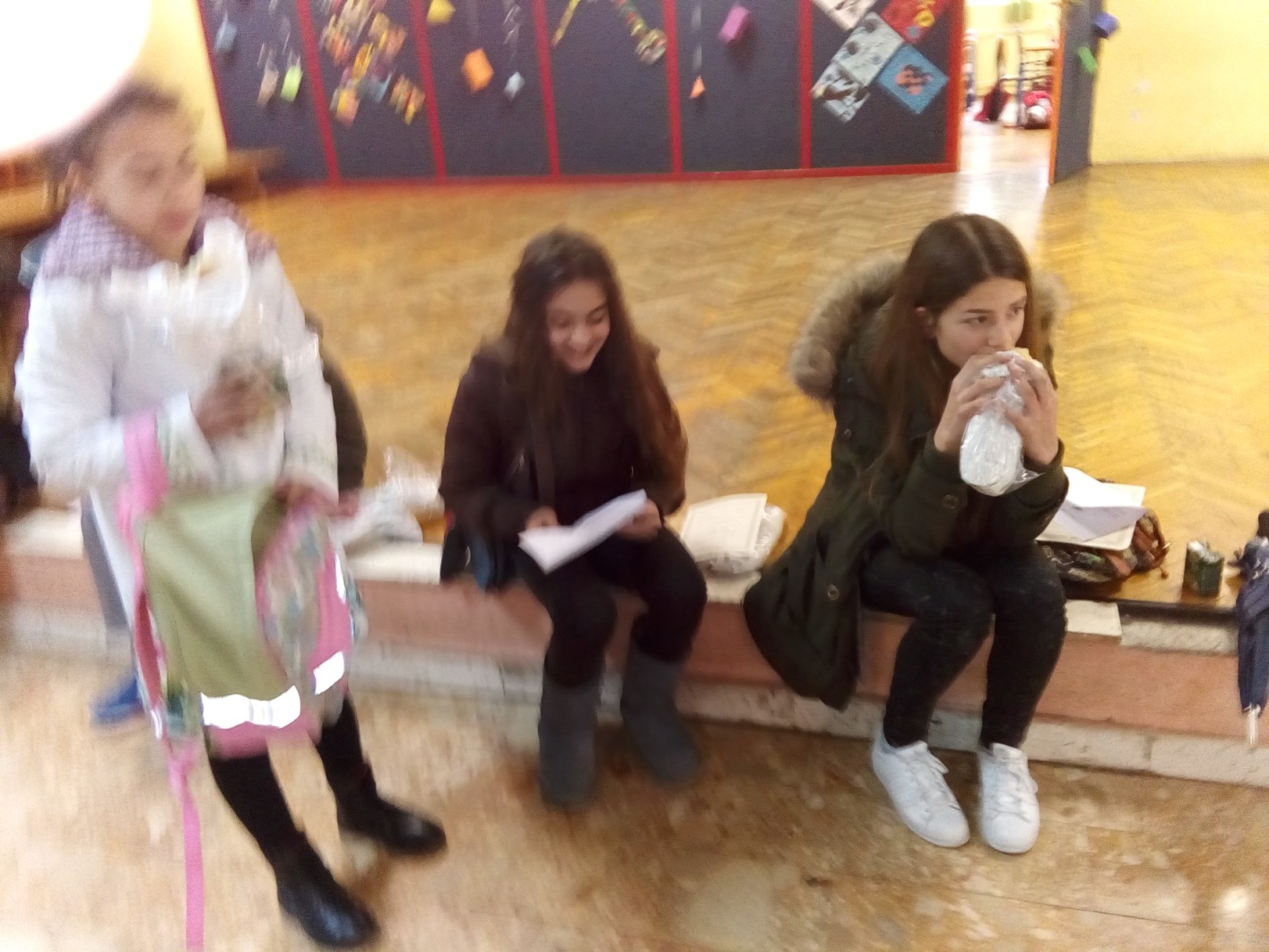 